Приложение  №1ИНСТРУКЦИЯ ПО РАБОТЕ С СИСТЕМОЙ GTA Общие положения-  Прежде, чем приступить к бронированию, проверьте срок,  необходимый для оформления визы-  Туроператор предоставляет визовую поддержку Турагенту из расчета: оплата консульского сбора + услуги по оформлению визы  в соответствии с приложением №3 (если нет иных условий). -  Во избежание компьютерных ошибок в системе бронирования on-line, все забронированные услуги на Туриста должны быть заказаны под одним номером («ID»).-   Для того, чтобы забронировать отель, необходимо точно знать минимум 1 фамилию и имя туриста. Если на момент бронирования у Вас нет фамилий остальных туристов, то в остальных полях для обязательного заполнения необходимо  TBA (вместо 2-ого имени). Фамилии и имена туристов можно изменить. Внимание! В некоторых отелях (крайне редко) изменить фамилии и имена туристов после подтверждения бронирования невозможно, о чем прописано в специальной ремарке в «Special Conditions» («Особые условия»). В этом случае необходимо точно указывать фамилии всех туристов.1. Вход в системуПрежде чем приступить к бронированию, внимательно изучите п.8 – «Штрафные санкции»!войти в систему – набрать http://rs.gta-travel.com– нажать в языковом меню «русский»– нажать «нажмите здесь для регистрации входа»– ввести Номер агента, Пользователь, Пароль– нажать «продолжить»Бронирование отеля-  войти в систему- выбрать валюту: (Функция слева на экране) -  «Искать ссылки» - «Валюта» - Все заказы бронируются в евро, долларах и фунтах в зависимости от направления: В долларах бронируем те направления, которые имеют свою валюту и те, валюты которых указаны в таблице выбора: Швеция, Норвегия, Дания, Австралия, Новая Зеландия, Япония, Швейцария, Белоруссия, Украина, и. т. п.В евро: Вся Европа за исключением стран, указанных в п. 2.2.1, + Россия, Турция (исключение).В фунтах: АнглияВажно! Если при выборе валюты была допущена ошибка, то в уже сформированном заказе справа от цены отеля появится знак вопроса Если нажать на знак вопроса или на функцию «распечатать цену» (в окне слева), система отобразит ваш заказ в правильной валюте.- нажать «Искать отель» - в меню «Выбрать» выбрать город (если в этом меню нет нужного Вам города, то нажать «Искать другой город» и ввести первые 3 буквы названия требуемого города, нажать «Поиск города», отметить требуемый город), указать дату заезда и количество ночей, указать тип номера и количество номеров ( в меню «Расположение» можно выбрать район города – для этого нажмите «здесь»), нажать «поиск»- выбрать отель, внимательно ознакомиться с штрафными санкциями выбранного отеля – «Условие» ,  а также с «Необходимой информацией» нажать «заказать»2.7. - ввести Фамилии и Имена клиентов, нажать «продолжить»2.8. - ввести «агент для справки» и нажать «продолжить»2.9. - ввести желаемые ремарки, нажать «продолжить»2.10. - обязательно ознакомьтесь с надписями «Особые условия»  (если таковые имеются), поставьте галочку, что вы согласны с условиями аннуляции заказа,2.11.  далее выбираем «Особые Требования» (полный список требований приведен ниже). Важно отметить: - если у нас «позднее прибытие после 7 вечера», если турист прибывает после полуночи, обязательно пишем ремарку в бронировании – предупреждаем отель о прибытии туриста на следующие сутки с указанием времени и даты кратко на английском. (если по данному пункту возникают вопросы, обращаемся в «Тур Престиж») - а также только если вы бронируете отель в статусе «По требованию» - «если данный вариант не доступен, пожалуйста не предлагайте мне другие варианты». В случае, если вы не внесли данную ремарку, «Гулливер»  будет по умолчанию предлагать вам альтернативные варианты отелей.2.12. нажмите «заказать»2.13.  Наш заказ сформирован, далее необходимо внести название вашей компании в поле «агент для справки» (см. поле слева от заказа)2.14. - (если нужны другие отели, трансферы или экскурсии, то выберите соответствующий пункт меню нажав на функцию «Добавить другую услугу»), если нет - нажмите «Завершить заказ», подтвердите завершение заказа и убедитесь в том, что заказ отправлен для бронирования.2.15.- нажмите «выполнить заказ»2.16.– бронь завершена2.17.-Проверьте ваш заказ, нажав на номер заказа и распечатайте его, нажав на функцию «Распечатать цену»2.18. –Внимание! Не допускается «двойное бронирование» отеля (одна фамилия, одни даты, разные отели). В случае «двойного бронирования», GULLIVER’S оставляет за собой право аннулировать подтвержденный заказ.2.20. Отель оставляет за собой право отказать в расселении, если Клиент не появился до окончания регистрации в первый день и не предупредил об этом (команда: «изменить – добавить» в «смотреть замечания» в бронировании либо факс в отель).3. Бронирование апартамента-  войти в систему - нажать «Искать Апартаменты» - выбрать валюту в «Показать цены в» и нажать «продолжить» - выбрать страну и нажать «GO» - выбрать город, указать дату заезда и количество ночей, указать количество клиентов, нажать «поиск» - выбрать апартамент (обязательно ознакомьтесь с красными кружками ? и ! ) и нажать «Проверить статус подтверждения и цены» - выбрать номер и нажать «Заказать» - нажать «Продолжить» - ввести Фамилии и Имена клиентов, нажать «продолжить» - обязательно ознакомьтесь с надписями  «Особые условия» (если таковые имеются) и «смотреть        замечания»3.11.– нажать «Перейти к записи заказа»3.11 - (если нужны другие отели, трансферы или экскурсии, то выберите соответствующий пункт меню), нажмите «Перейти к записи заказа» - нажмите Регистрационный номер Вашего заказа, обязательно ознакомьтесь с красной надписью «Смотреть замечания», распечатайте заказ3.13 – бронь завершена4. Бронирование трансфера-  войти в систему 4.2. - нажать «Искать частные перевозки»4.3. - выбрать валюту в «Показать цены в» и нажать «продолжить»4.5. - выбрать страну и нажать «GO»4.6. - выбрать город, место сбора, место высадки, указать дату, число пассажиров, язык, нажать «поиск»4.7.- выбрать нужный сервис и нажать «Заказать»4.8. – указать откуда вы прибыли, номер рейса, время прибытия, место высадки, нажать «Продолжить»4.9. - ввести Фамилию и Имя основного клиента, нажать «продолжить»4.10. – ввести «Агент для справки» и нажать «Продолжить»4.11. – нажать «Перейти к записи заказа»4.12. - ( если нужны другие отели, трансферы или экскурсии, то выберите соответствующий пункт меню ), нажмите «Перейти к записи заказа»4.13. - нажмите Регистрационный номер Вашего заказа, обязательно ознакомьтесь с красной надписью «Смотреть замечания», распечатайте появившийся экран компьютера4.14. – бронь завершена5. Бронирование индивидуальной экскурсии-  войти в систему5.2 - - выбрать валюту в зависимости от направления (см. п.2.2).5.3. нажать «Достопримечательности и активный отдых» 5.4 – нажать «Экскурсии по индивидуальному заказу»5.5 - выбрать город, место сбора, место высадки, указать дату, число пассажиров, язык, нажать «поиск»- выбрать экскурсию и нажать «Заказать»5.7 – указать время и место сбора, нажать «Продолжить»5.8 - ввести Фамилию и Имя основного клиента, нажать «продолжить»5.9 – ввести «Агент для справки» и нажать «Продолжить»5.10 – нажать «Перейти к записи заказа»5.11 - ( если нужны другие отели, трансферы или экскурсии, то выберите соответствующий пункт меню ), нажмите «Перейти к записи заказа»5.12 - нажмите Регистрационный номер Вашего заказа, обязательно ознакомьтесь с красной надписью «Смотреть замечания», распечатайте появившийся экран компьютера5.13 – бронь завершена6. Бронирование групповой экскурсии-  войти в систему6.2 - нажать «Искать экскурсию» (Либо войти в номер заказа и нажать «искать другие услуги» – выбрать «искать экскурсию»)6.3 - выбрать валюту в «Показать цены в» и нажать «продолжить»6.4 – нажать «Экскурсии по расписанию»6.5 - выбрать город,  указать дату, количество человек, язык, нажать «поиск»6.6 - выбрать экскурсию и нажать «Заказать»6.7 – нажать «Продолжить»6.8 - ввести Фамилии и Имена клиентов, нажать «продолжить»6.9 – ввести «Агент для справки» и нажать «Продолжить»6.10 – обязательно ознакомиться с  «special conditions» ,  нажать «Перейти к записи заказа»6.11 - ( если нужны другие отели, трансферы или экскурсии, то выберите соответствующий пункт меню ), нажмите «Перейти к записи заказа»6.12 - нажмите Регистрационный номер Вашего заказа, обязательно ознакомьтесь с красной надписью «Смотреть замечания», распечатайте появившийся экран компьютера6.13 – бронь завершена6.14. Внимание! Стоимость, указанная в системе бронирования является  ценой «Нетто». Следует вручную прибавить к указанной цене 25% и при оплате вычесть свою комиссию.8. Отмена брони-  войти в систему8.2. - нажать «Искать заказ»8.3. – ввести номер заказа и нажать «поиск»8.4. – нажать «Удалить»8.5. -  нажать «отменить заказ/пункт»8.6. – внимательно ознакомиться с условиями отмены заказа (в период повышенного спроса, во избежание        компьютерных ошибок, обязательно распечатайте «условия отмены заказа»!8.7. – нажать «отменить заказ»8.8. – нажать «Продолжить»8.9. – бронь отменена9.Порядок работы с комбинированными турами.Все изменения комбинированного тура (отель on-line + наземное обслуживание, забронированное через Туроператора) осуществляется Турагентом в соответствие с основным законом о туроператорской деятельности (См. агентский договор) – по заявке.ШТРАФНЫЕ САНКЦИИОбязательно ознакомтесь с ремарками  «Особые условия» там где они появляются (как правило они касаются DEADLINE отличных от стандартных и других важных особенностей) В стандартном случае,  «DEADLINE» наступает:отели – за 36 ч. до заезда               -     трансферы, экскурсии, – за 72 часа до заездаапартаменты – за 10 дней до заезда или как это указано в «условиях бронирования»автомобили – так, как это прописано в «Особых условиях»  (стандартно - за 36 часов)11. ОСОБЫЕ ОБСТОЯТЕЛЬСТВА10.1. В случае неприбытия Клиента к месту начала предоставления услуги или в отель, стоимость оплаченных услуг не возвращается. Бронирование номеров может быть аннулировано. Во избежание этого в случае задержки Турагенту необходимо самостоятельно сообщить в отель и Туроператору об изменении даты прибытия или о возможном позднем прибытии в отель (если это не было прописано в заказе).10.2. В случае предоставления отелем номеров иной категории,  чем заказано, турист должен  получить на ваучере соответствующую отметку, подпись менеджера и печать отеля.10.3. Турагент обязан предупредить туриста:В случае, если отель отказывает туристу в размещении (несмотря на наличие бронирования и ваучера), турист не должен предпринимать самостоятельных попыток поиска жилья, а должен позвонить в дежурный офис (контактный телефон дежурного прилагается к ваучеру) или поставить в известность Турагента. В этом случае размещение туриста регулируется принимающей стороной. Как правило принимающая сторона предоставляет туристу отель такой же или лучшей категории, а также трансфер., и др. способы компенсации морального ущерба.                                                                       12. Обращаем Ваше внимание:Бронирование отелей on-line в системе «GULLIVER`S» осуществляется строго в следующих валютах:
Великобритания - английские фунты (GBP)
Все страны Евро-зоны - Euro
Все остальные страны (страны имеющие свою  валюту) - доллар США (USD)
В случае ошибочно выбранной валюты, Вы найдете стоимость в правильной валюте нажав на знак вопроса напротив стоимости отеля в подтвержденном заказе. Заявка пересчитывается, и оплата производится в рублях по курсу ЦБ +2%.
Ответственный менеджер: Светлозарова Светлана e-mail: sveta.s@tourprestige.ruтел. 740-71-01 С инструкцией ознакомлен ----------------------------                                                     Подпись, печатьabsalon  - 1 Ночь
копенгаген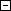 1 x стандартный Номер с двумя односпальными кроватями1 x стандартный Номер с двумя односпальными кроватями
Скандинавский завтракЕще не отправленоEUR 139.00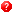 